ATIVIDADESCONTEÚDO PEDAGÓGICO.PRIMEIRA ETAPA (DÉCIMA QUARTA SEMANA).OBJETIVOS:As atividades propostas têm como objetivo estimular o desenvolvimento integral das crianças trabalhando o cognitivo, físico e socioemocional a fim de proporcionar também uma maior interação entre a família.ROTINA DIÁRIA:1º-Leitura/ conversa sobre os combinados e regras; 2º-Roda de conversa; Comece falando informalmente sobre assuntos do cotidiano ou curiosidades pessoais. A ideia é aproximar os pais do objeto do conhecimento em si - no caso, a própria conversa. Exemplos: como foi seu dia, falar sobre os membros da família, amiguinhos da escola, escolha do nome da criança, falar sobre a cidade etc.3º- Cantigas de RodaA musicalização com as cantigas de roda pode ser feita pelos pais/responsáveis resgatando as músicas que conhecem de sua infância ou por intermédio do uso de recursos digitais como CDs, DVDs ou vídeos:Link / sugestão: https://www.youtube.com/watch?v=V8JU4Q7hKe8}4º- Fazer a Leitura diária do Alfabeto e dos números com as crianças;5º Realizar as atividades pedagógicas:Orientações:Traçar o número 3 com giz de lousa no chão,  pedir para a criança passar por cima;Com giz de lousa pedir para a criança traçar o número 3 no chão;Pedir para a criança pegar 3 objetos;Com a pintura a dedo,  fazer o contorno do número 3 seguindo a seta;Treinar a escrita com lápis de escrever.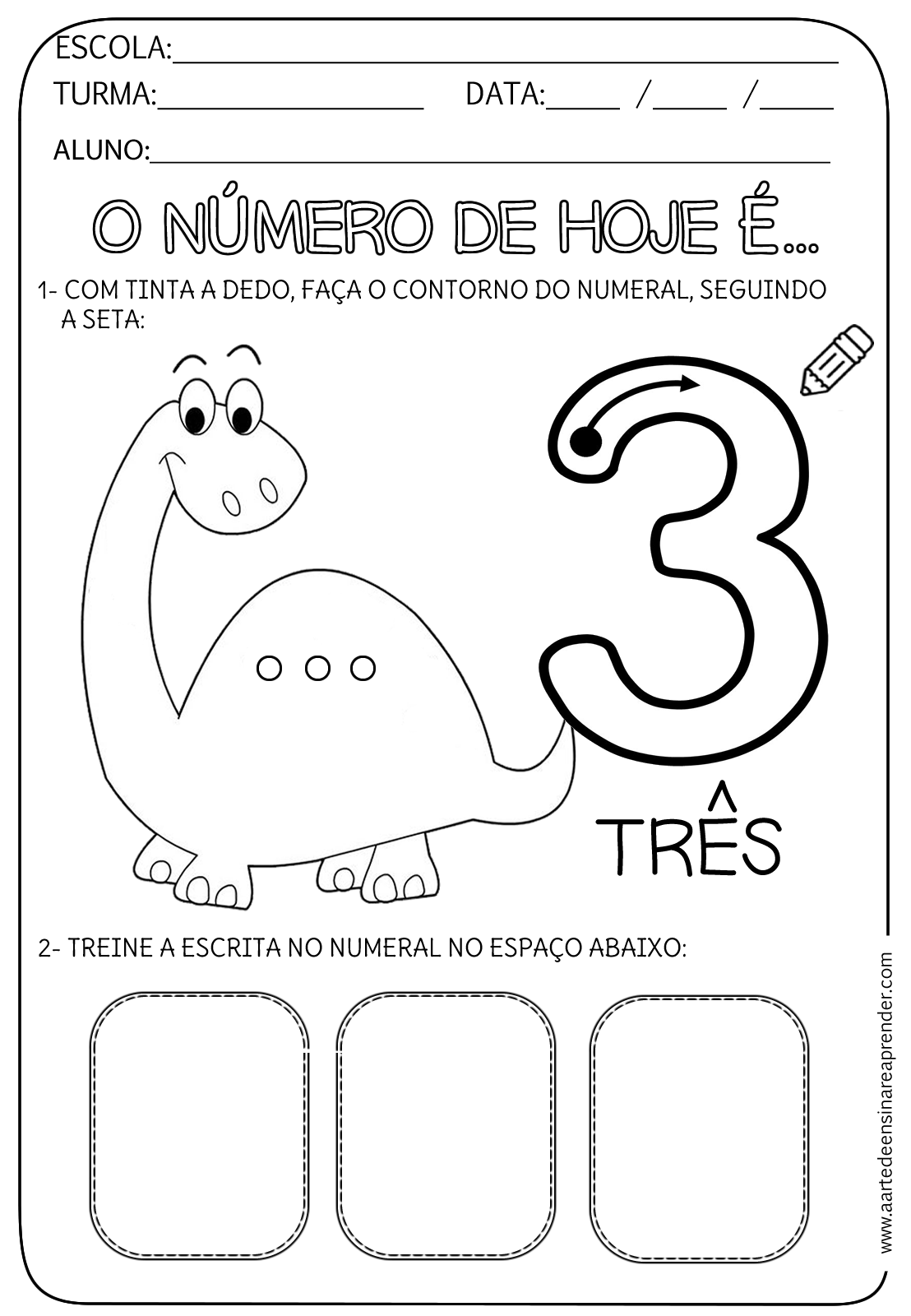 Orientações:Cantar a música da atividade com a criança mostrando a quantidade 3 com os dedos;Passar o dedo no número 3 e continuar traçando com lápis de escrever;Pintar as ilustrações da atividade. Atividade retirada da internet.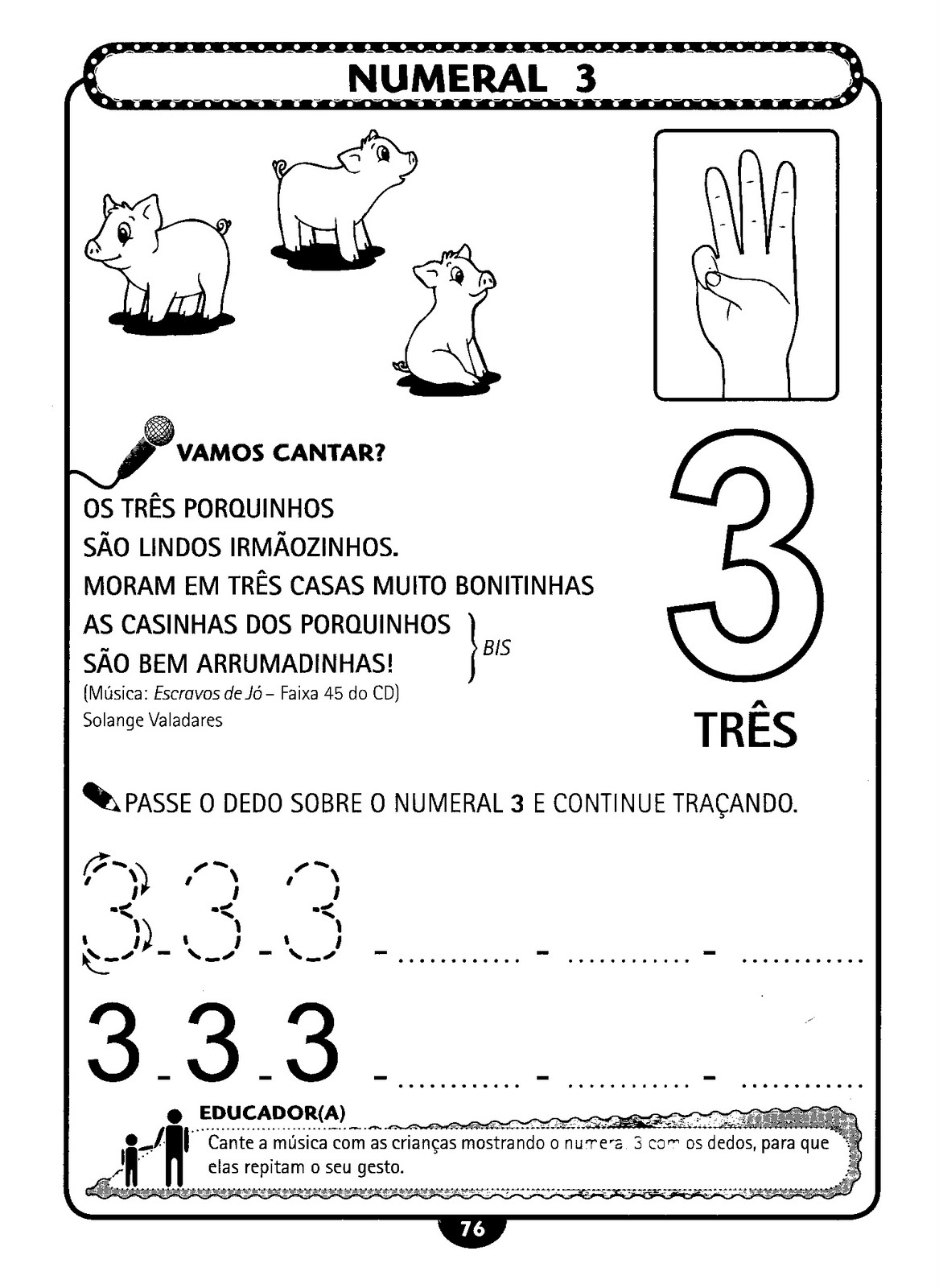 Orientações:Contar cada conjunto ,  ligar somente o que tenha 3 elementos com o lápis de escrever;Pintar as ilustrações da atividade com lápis de cor;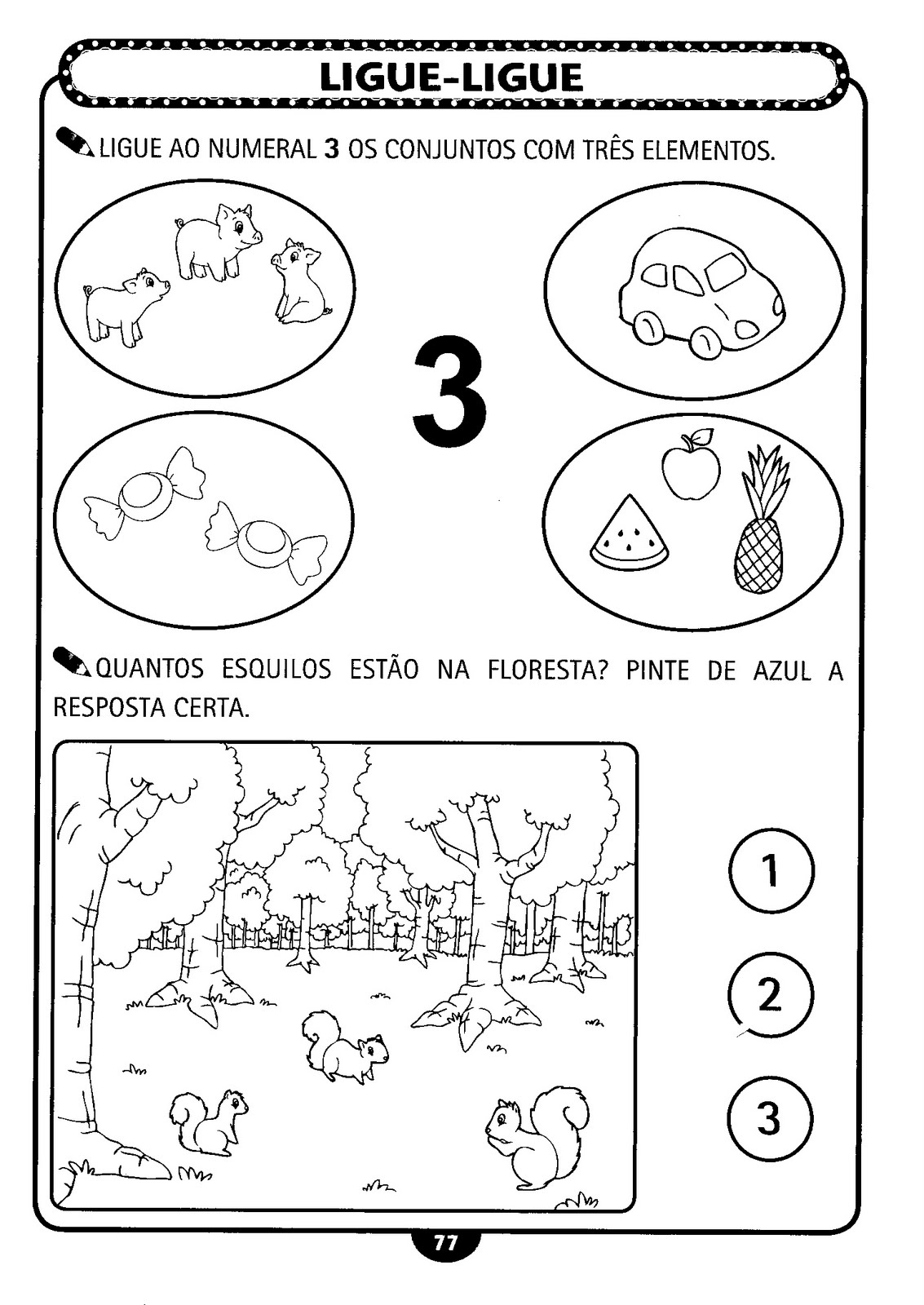 Atividade retirada da internet.Atividade lúdica:Materiais necessários:- Papel cartão ou papelão;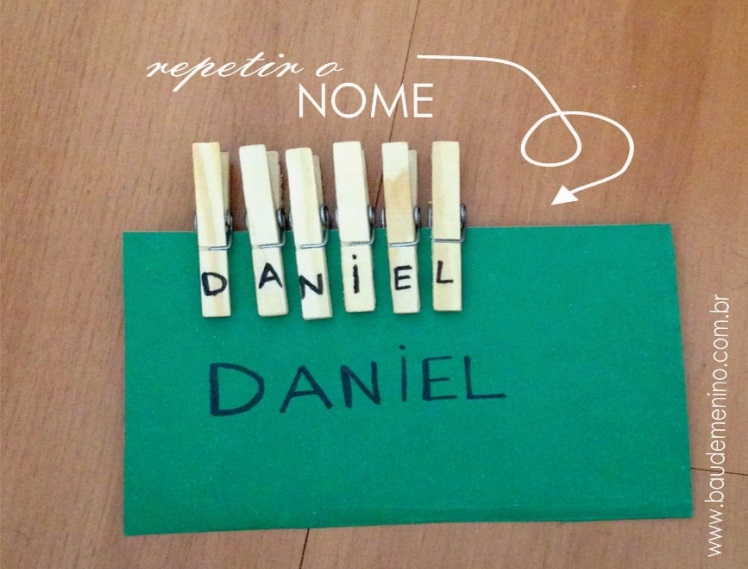 -Prendedores;-Caneta;Como realizar a brincadeira:Escreva o nome  da criança no papel com a caneta ;Nos  prendedores faça as letas do nome da criança; Pedir para a criança fazer como no modelo acima.Recadinho das educadoras:
Querida criança! Logo tudo isso vai passar e estaremos juntos novamente. Saudade de vocês. ❤ Nome:Data:Escola:Professora:Nome:Data:Escola:Professora:Nome:Data:Escola:Professora: